\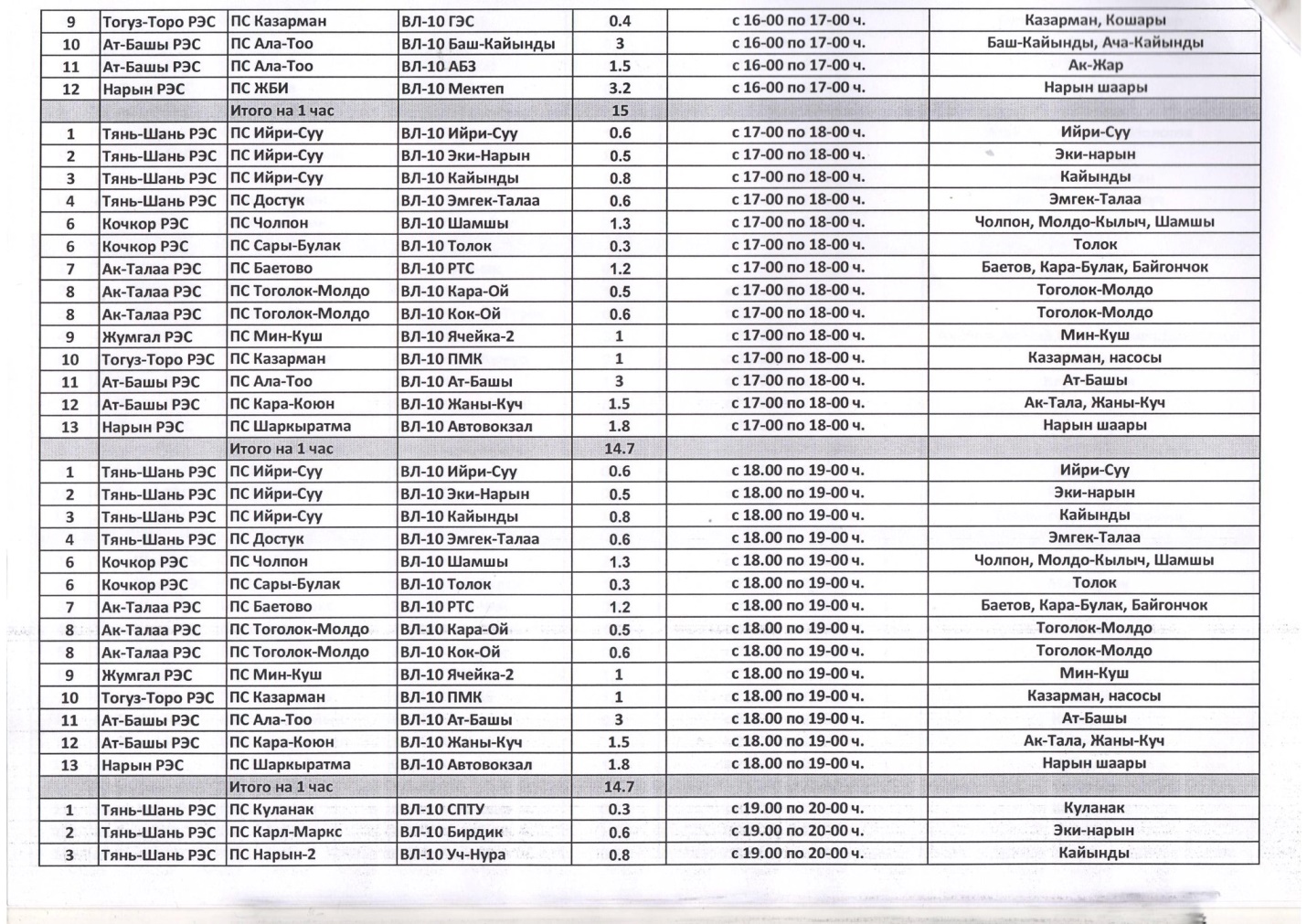 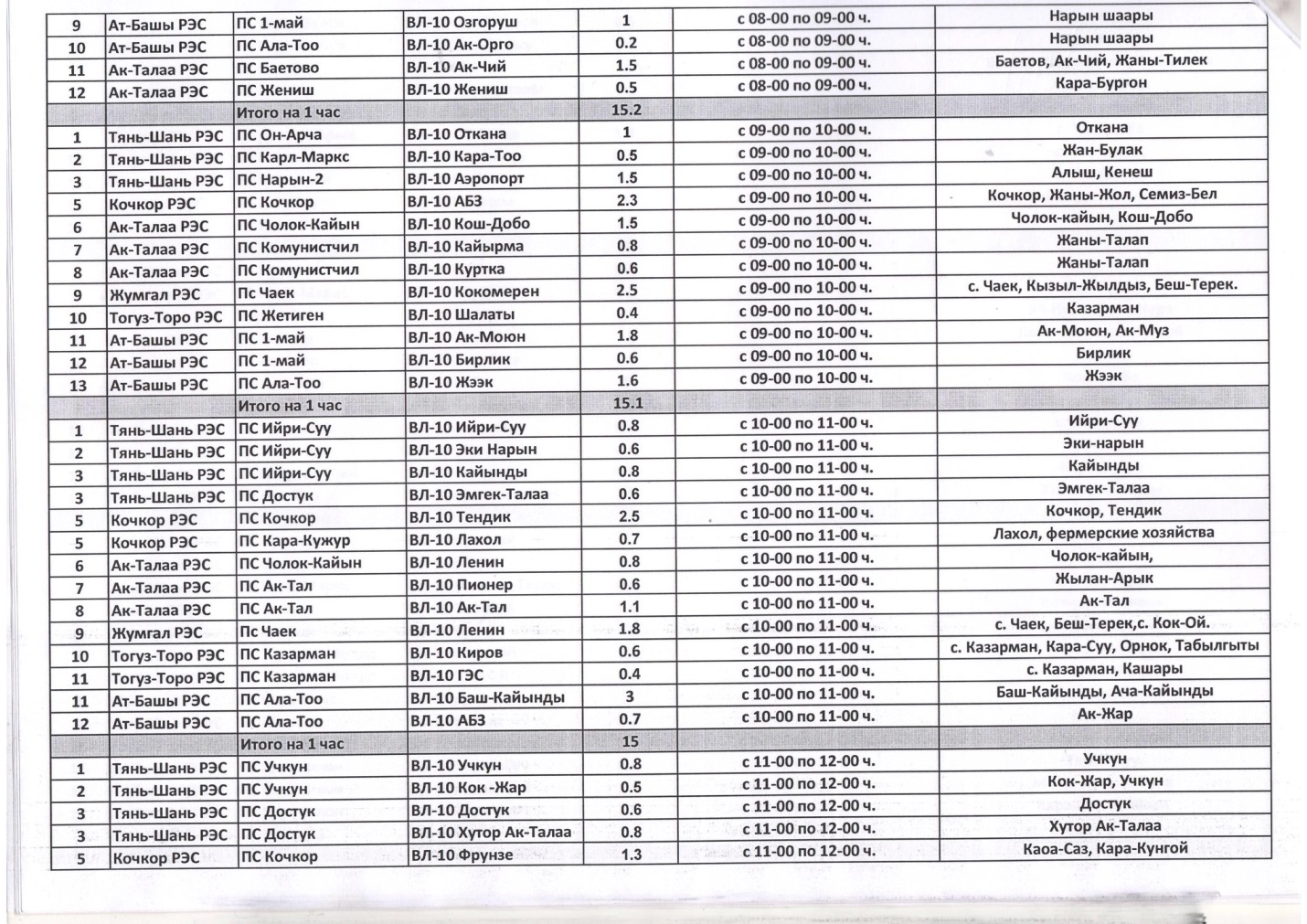 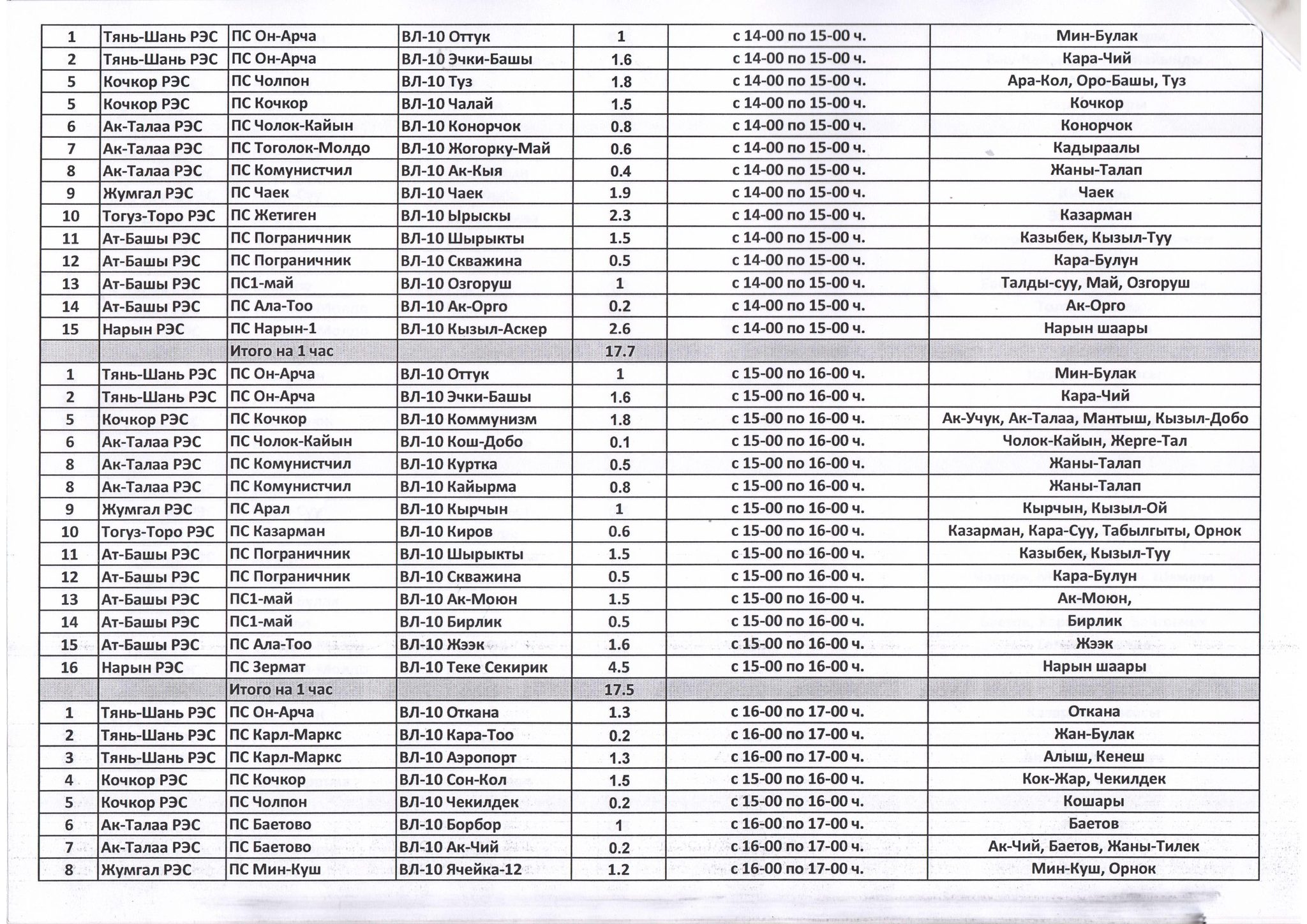 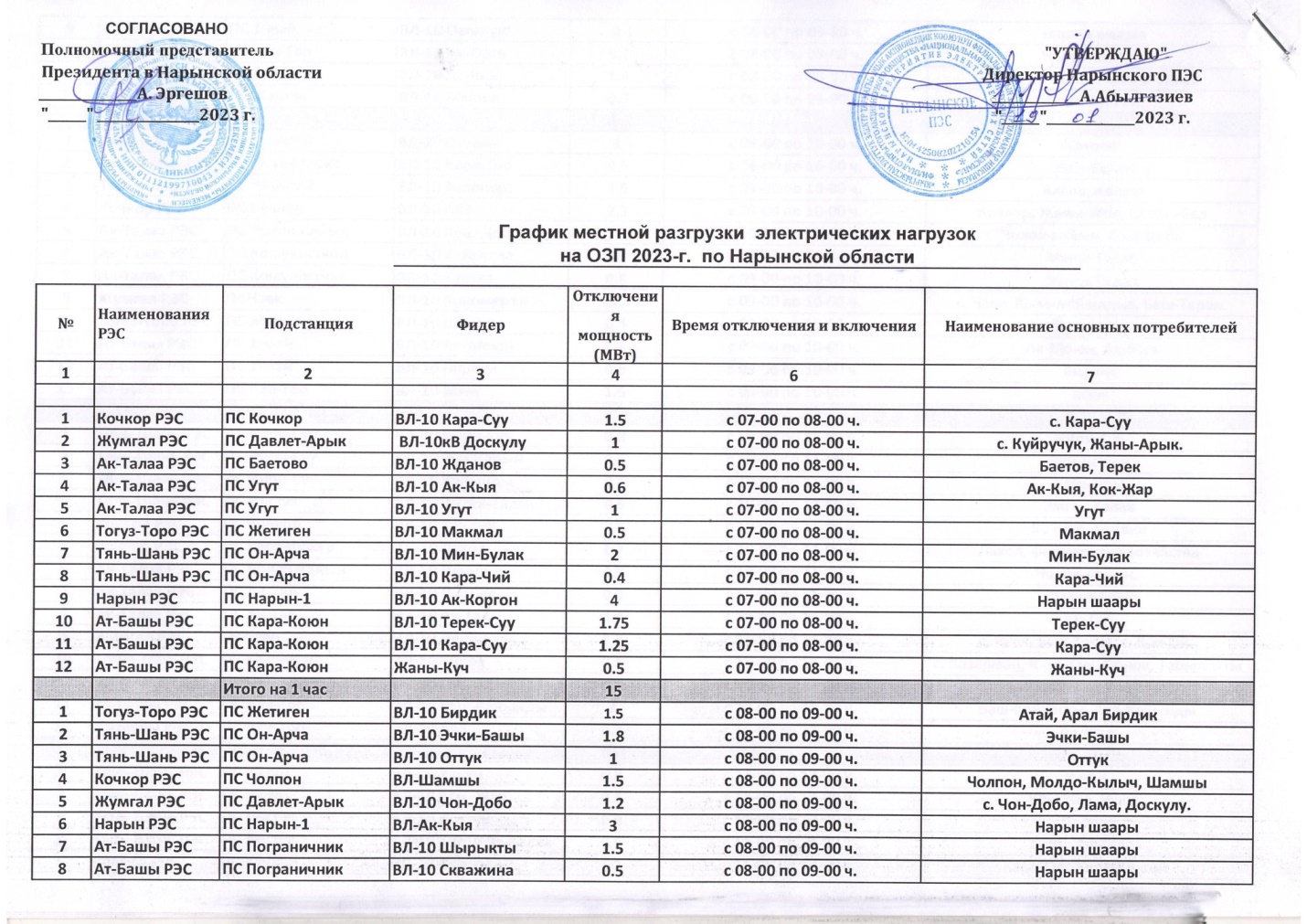 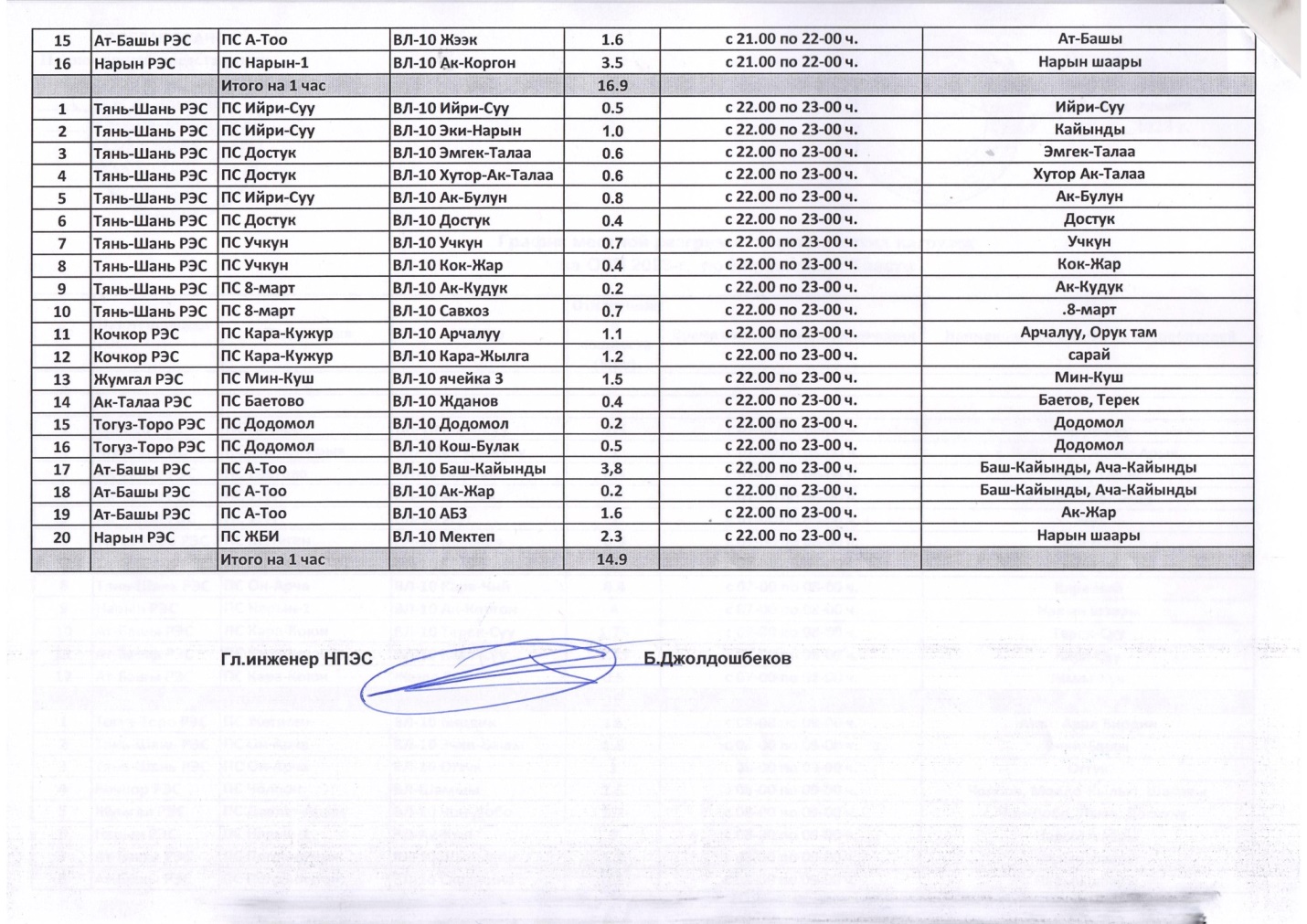 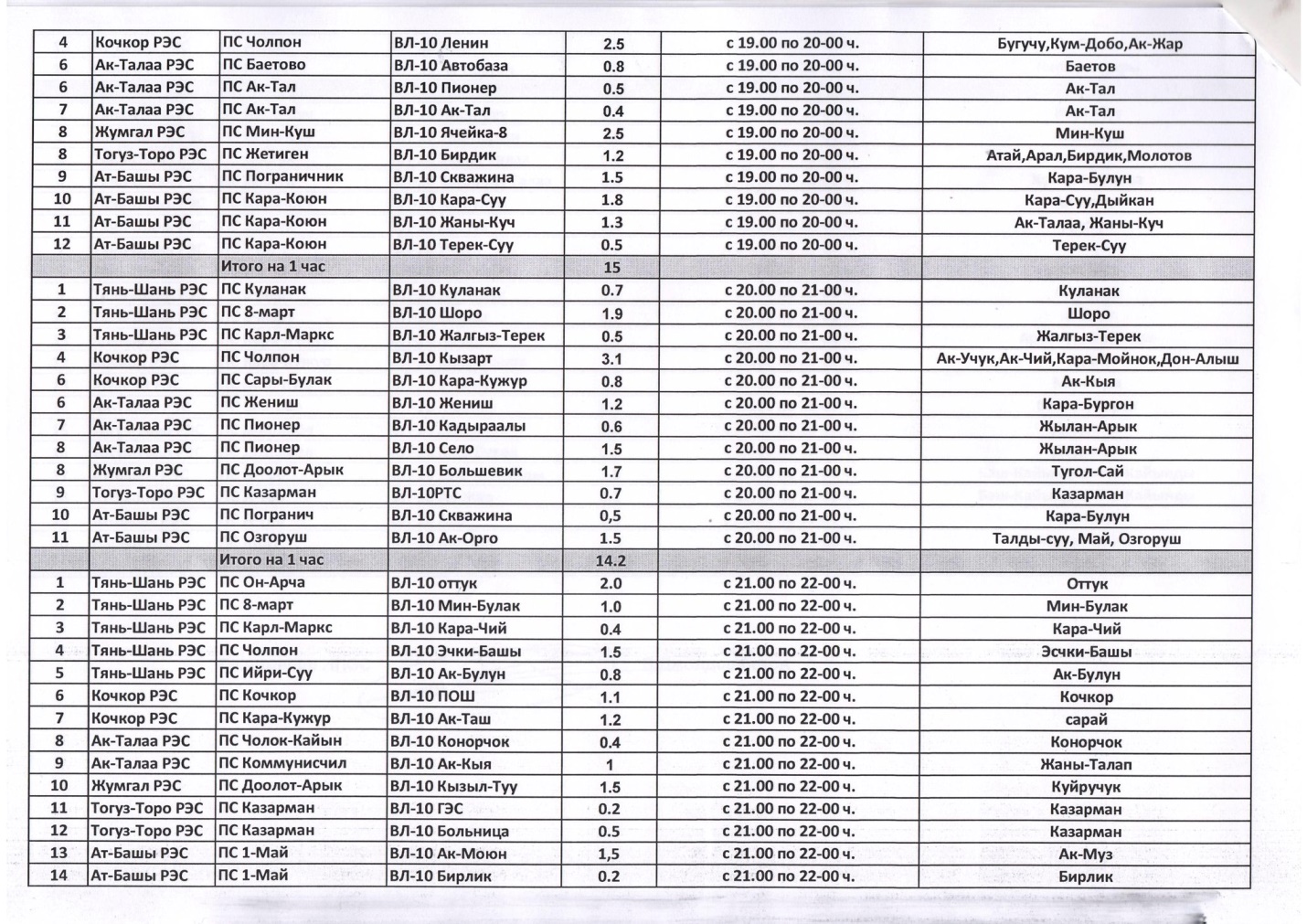 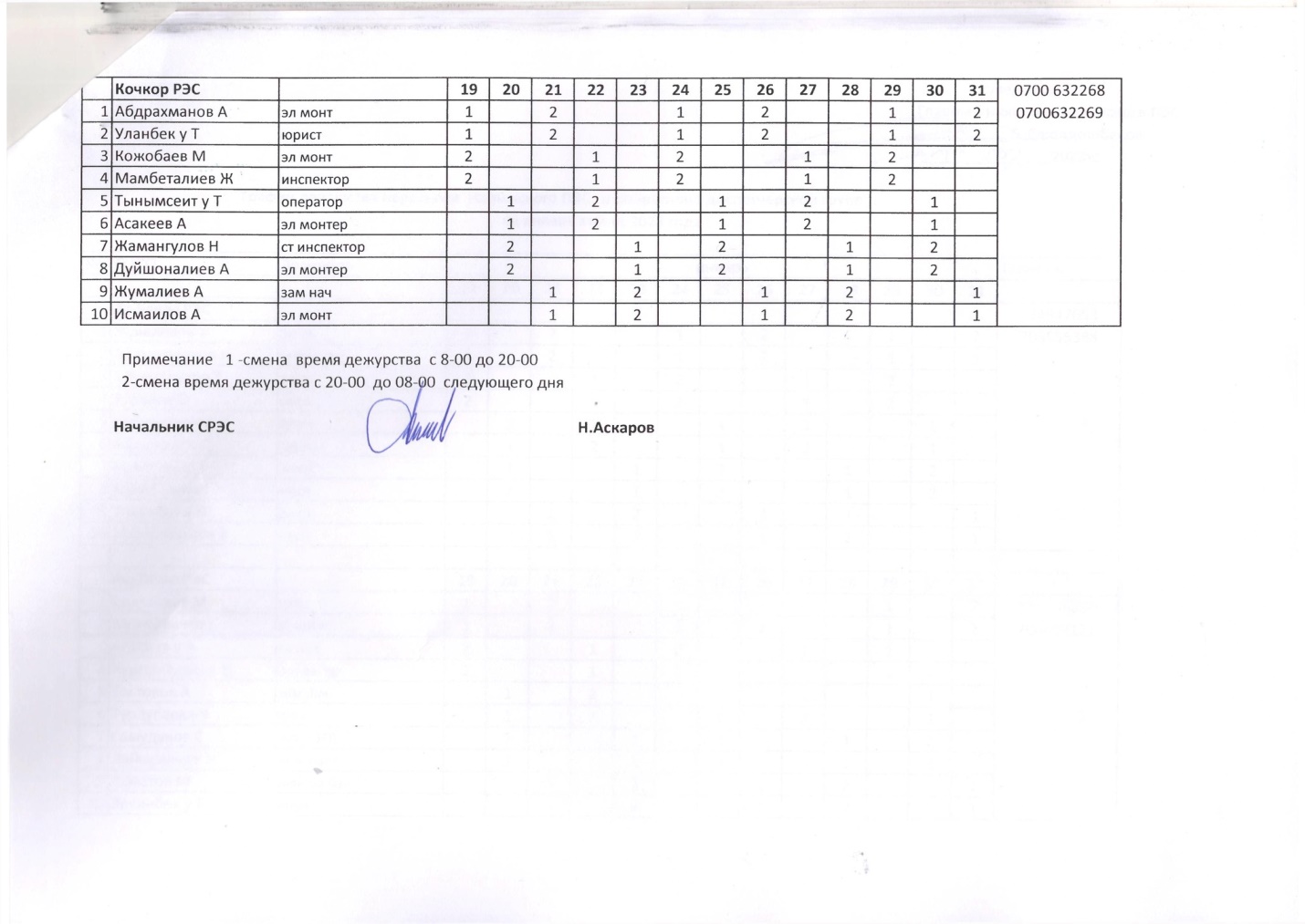 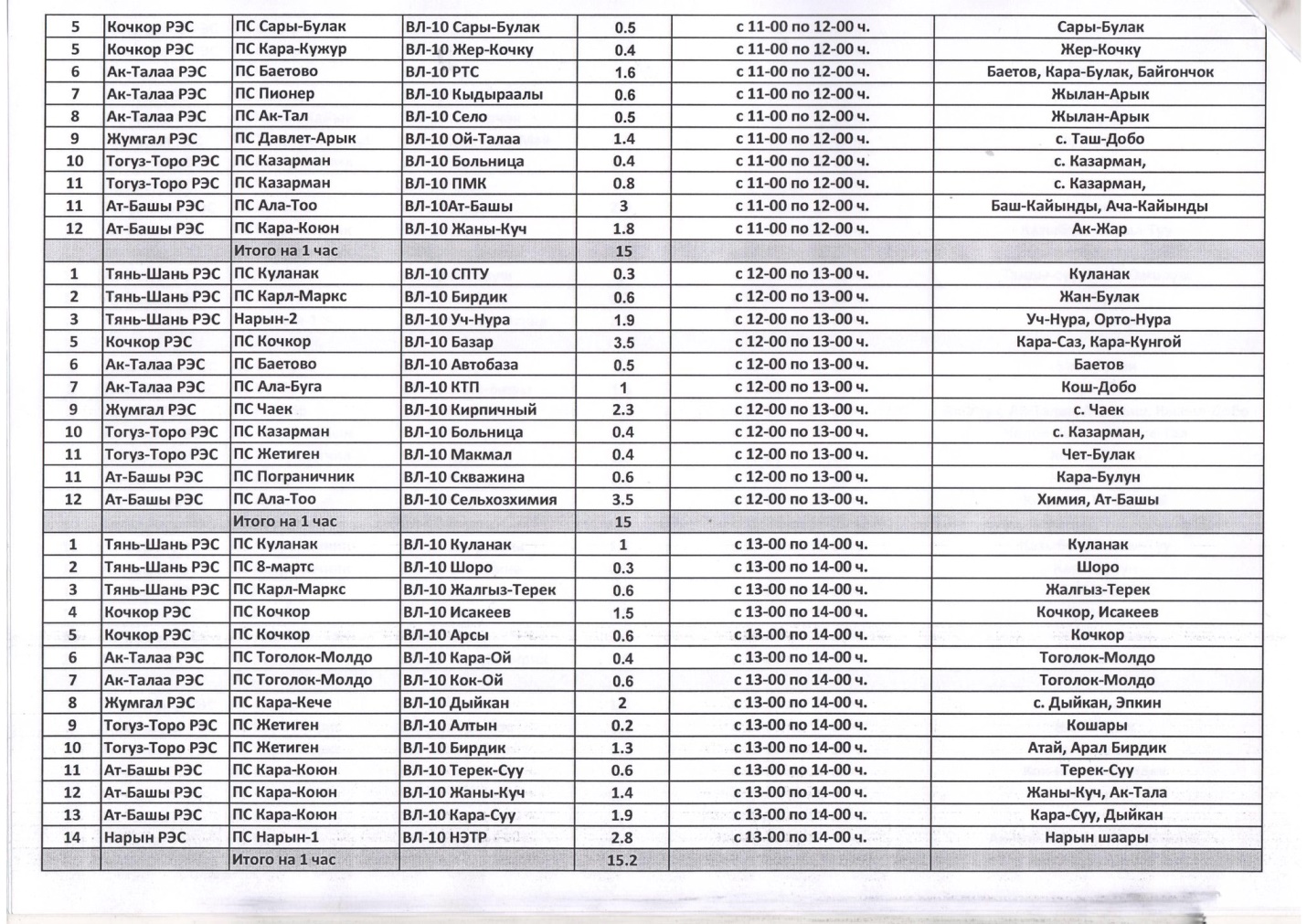 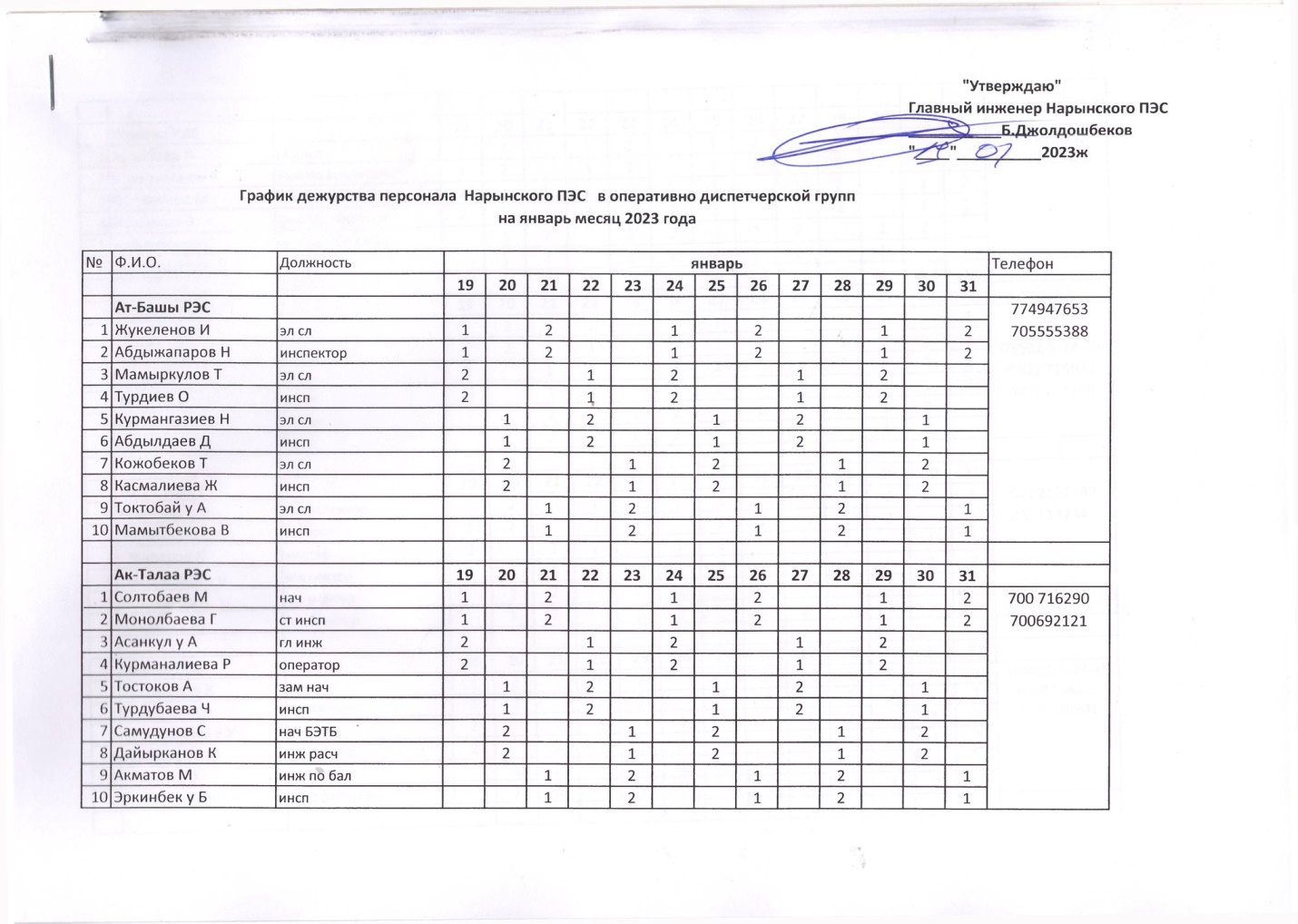 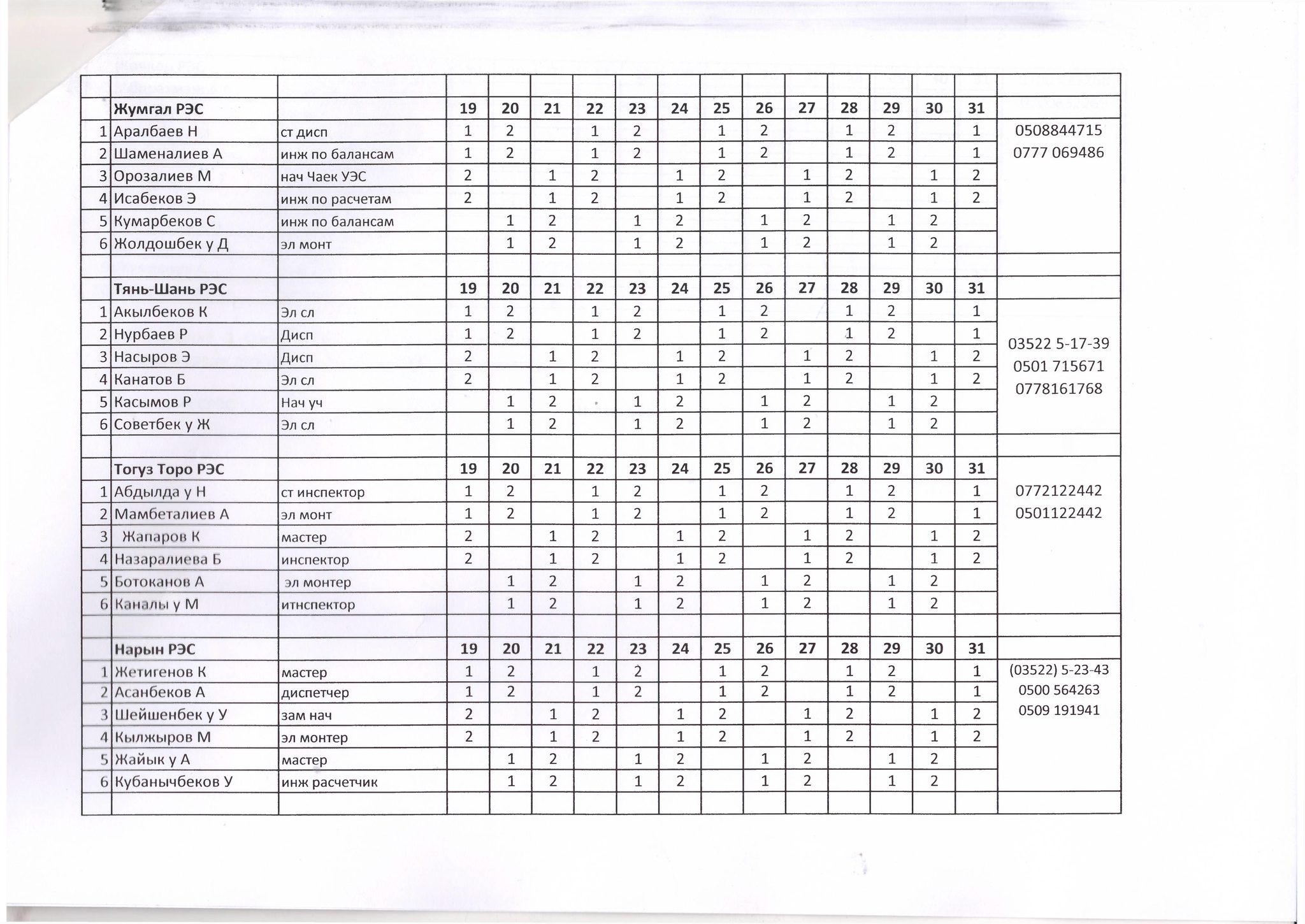 